Российская ФедерацияМуниципальное казенное общеобразовательное учреждение  Гремучинская средняя школа №19 Красноярского края, Богучанского района,  663448, п. Гремучий, ул. Береговая, 28____________________________________________________________________________________Мастер – класс Мастерство рукОригамиГринич Светлана АнатольевнаУчитель начальных классовП. Гремучий 2012годМастер-классМастерство рук. Оригами. Школа: МКОУ Гремучинская СОШ № 19Учитель: Гринич Светлана АнатольевнаПредмет: технологияКласс: 3Тема: Мастерство рук. Оригами.Цель: научить изготавливать тюльпанЗадачи:               1) дать представление об искусстве «оригами»;   научить технологии изготовления цветка «Тюльпан».              2) совершенствовать эстетический вкус.              3) развивать мышление и навыки складывания модели из бумаги.СтатьяЯ, Гринич Светлана Анатольевна, работаю учителем начальных классов в МКОУ Гремучинской СОШ № 19. Педагогический стаж – 14 лет. Четыре года вела кружок, осваивающий искусство «Оригами».Для повышения мотивации обучения использую проектный метод, дополняю и углубляю содержание учебного материала. Дети активно включаются в работу и показывают неплохие  результаты при изготовлении изделий.Всё это обеспечивает включённость каждого ребёнка в учебный процесс, повышение интереса к проектной работе, учит чувствовать и понимать красоту. Оригами помогает развивать такие ценные качества, как: старание, усердие, самостоятельность, творческие способности, пространственное мышление. Оригами – великолепный способ снятия напряжения и стрессов, прекрасный метод обучения, да и просто интересное занятие. Именно поэтому я выбрала тему мастер – класса: «Мастерство рук. Оригами».Целью представляемой работы является знакомство со старинным видом искусства складывания из бумаги различных фигурок, возникшее в Японии, и наглядное представление изделий, выполненных в данной технике.Задачи: - освоить технику складывания из бумаги цветка «Тюльпан»;- сформировать мотивы, которые необходимо соединить в готовое изделие – панно;- пробудить желание обучающихся самим заняться этим видом искусства.Формы обучения:- Групповая- Индивидуальная- ВзаимообучениеМетоды обучения:- Объяснительно-иллюстративный- Репродуктивный- Частично-творческийСредства обучения:- цветная бумага- ножницы- клейСкладывать фигурки из бумаги просто, а в результате рождаются изящные изделия.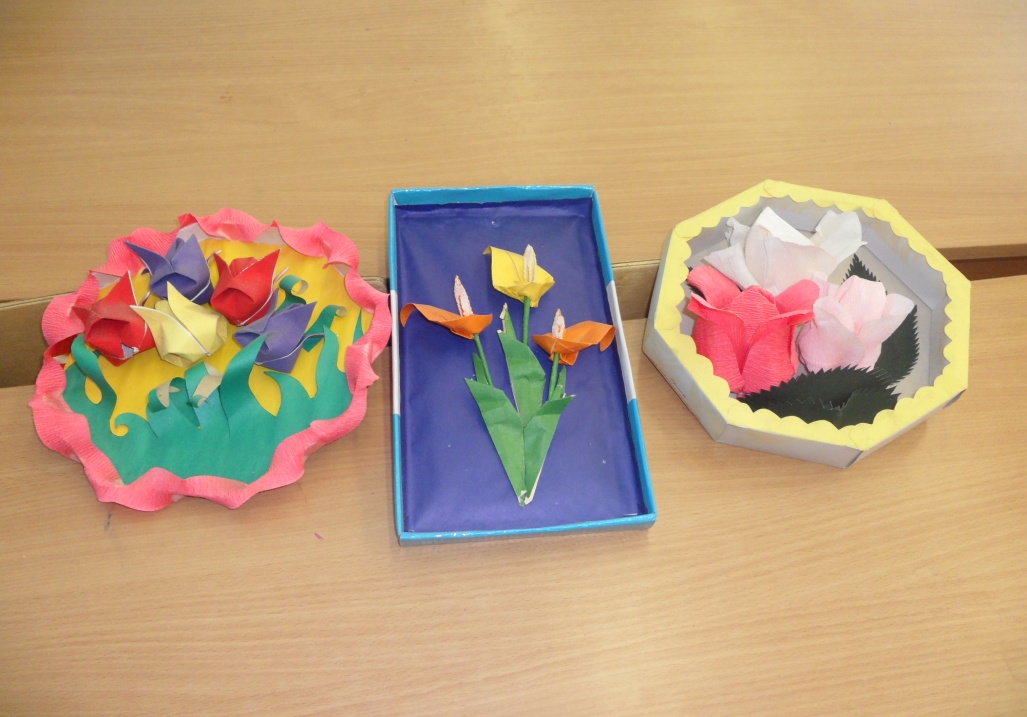 Применение данной технологии складывания из бумаги возможно:- во внеклассной работе с учащимися при изготовлении подарков;- при создании проектов;- при желании необычно украсить помещение.Правила безопасности при работе с ножницамиКладите ножницы справа с сомкнутыми лезвиями, направленными от себя.Передавайте и переносите ножницы кольцами вперёд и с сомкнутыми лезвиями.Следите, чтобы ножницы не оказались под изделием, так как беря изделие, их можно уронить или поранить себя.Ход мастер-классаТехнология изготовления цветка «Тюльпан»Нашу жизнь украшают цветы.Сделать это сумеешь и ты.Нежный фон и тюльпана цветок,Руки, время, бумаги листок.Всё так просто, но всё для души.До чего цветы хороши!1) Возьмите квадрат и сделайте перегибы по диагоналям. Разогните.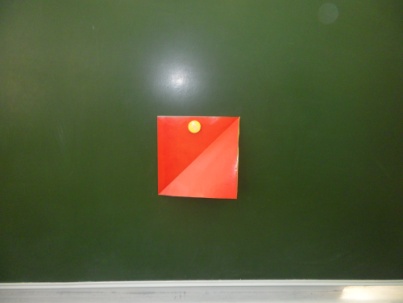 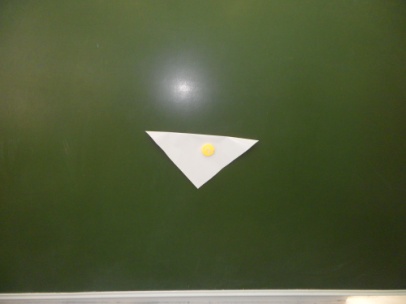 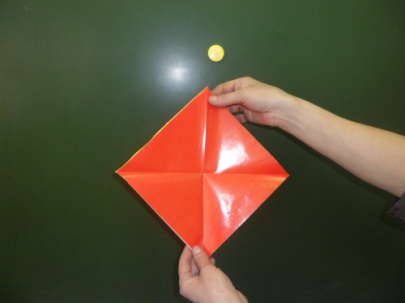 2) Согните по линиям, как показано на рисунке. У нас в руках базовая форма «Двойной треугольник».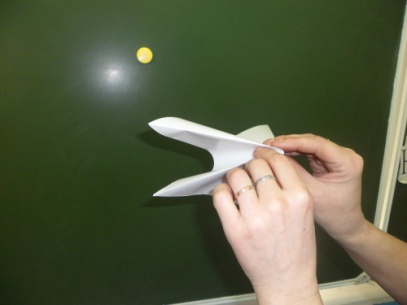 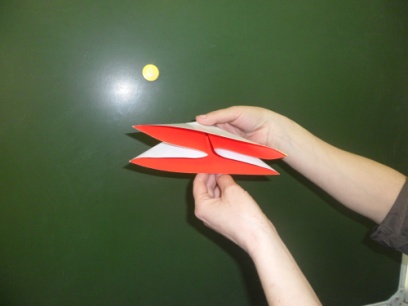 3) Боковые стороны согните вверх.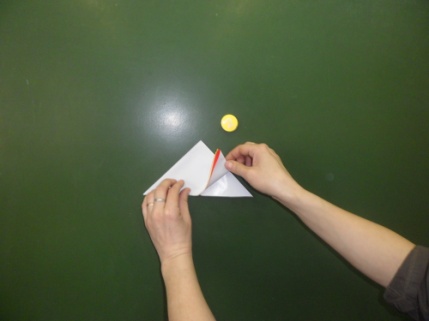 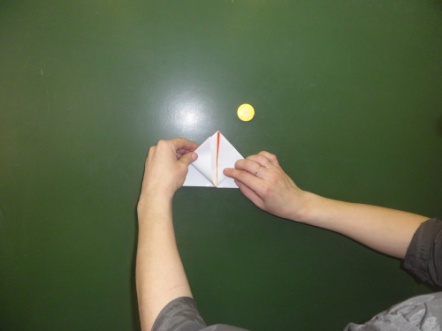 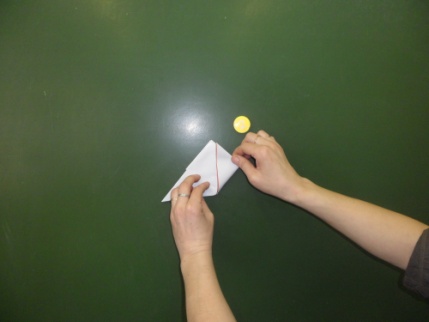 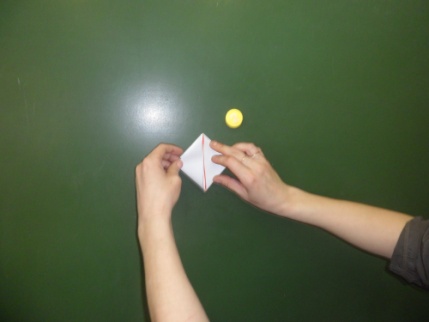 4) Перелистните фигурку.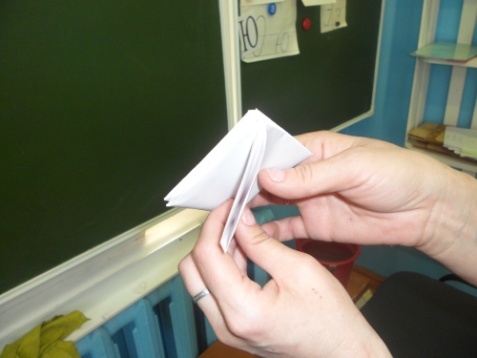 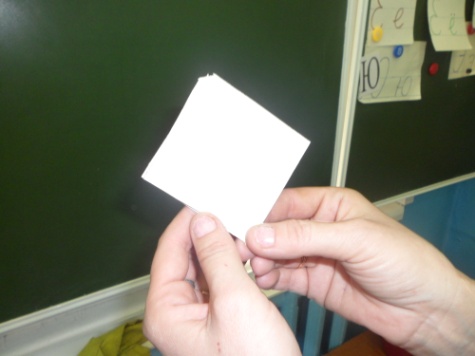 5) Намажьте уголок правой стороны клеем и вставьте в карман левой стороны. Повторите действие с другой стороны.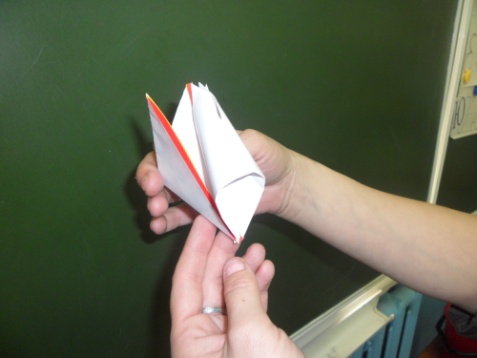 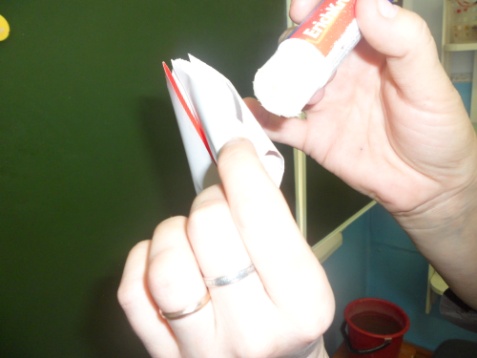 6) Надуйте и раскройте лепестки.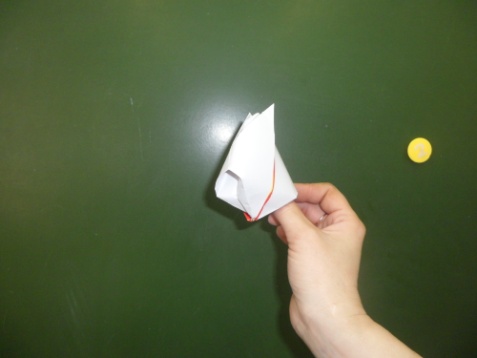 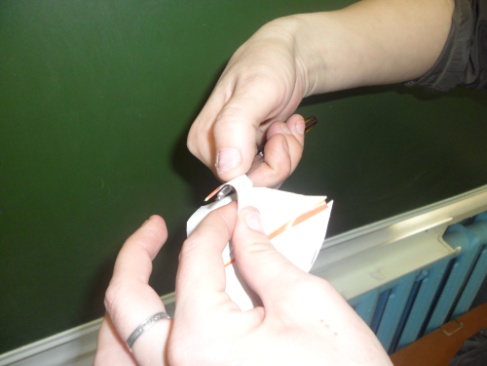 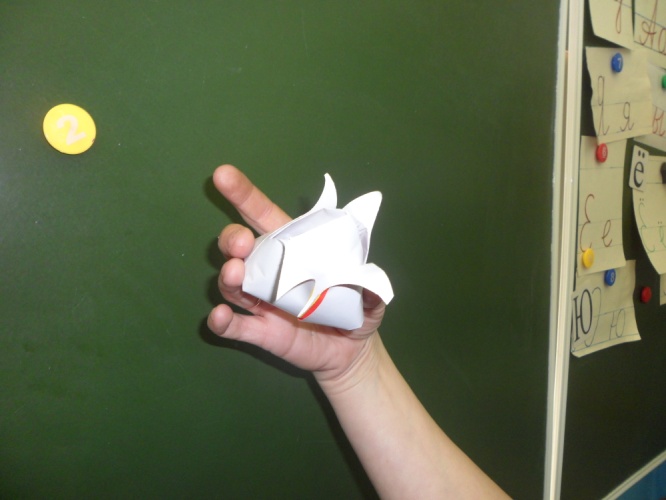 Цветок готов. Осталось выбрать рамку для панно. Можно использовать коробку от конфет или изящно украсить потолочную плитку.Используемая литератураИ. С. Ильин, С. Д. Ильин «100 лучших моделей оригами». – М.: ООО «ТД «Издательство Мир книги», 2005г.С. В. Соколова «Оригами. Большая настольная книга для всей семьи. 240 лучших проектов для совместного творчества». – М.: Эксмо; СПб.: Домино, 2007гЭтапы урокаДеят-ть учителяДеят-ть уч-сяФормаСредстваИтог совместной деят-ти1. Актуализация знаний через вопросыДемонстрация изделий, вопросы, уточняющие технику изготовления.Ответы на вопросы.ФронтальнаяВизуальныеФормирование знаний об искусстве Оригами.2. Практическая работаОбъяснение порядка работы, необходимая консультация.Изготовление цветов.Индивидуальная, парнаяЦветная бумага, клей, ножницы, презентация.Усвоение новых знаний и умений в ходе выполнения работы.3. Подведение итоговОценка работы уч-ся.Демонстрация своих работ.ФронтальнаяПолучение панно.